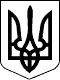 107 СЕСІЯ  ЩАСЛИВЦЕВСЬКОЇ СІЛЬСЬКОЇ РАДИ7 СКЛИКАННЯРІШЕННЯ05.12.2019 р.                                        № 1976с. ЩасливцевеПро передачу в оренду земельної ділянки комунальної власностіРозглянувши заяву фізичної особи громадянки *** (ідентифікаційний номер – ***) від 05.12.2019 р., в інтересах якої на підставі Довіреності (бланк ***) від 10.07.2019 р., посвідченої приватним нотаріусом Генічеського районного нотаріального округу Карпенком О.Г., зареєстрованої в реєстрі за №***, діє фізична особа *** (ідентифікаційний номер – ***), про передачу їй в оренду земельної ділянки з кадастровим номером 6522186500:04:001:00***, загальною площею 0,2458 га, необхідної для обслуговування об’єкту нерухомого майна, торговельного комплексу, та додані документи, враховуючи, що земельна ділянка є комунальною власністю територіальної громади сіл Щасливцеве, Генічеська Гірка, селища Приозерне (в особі Щасливцевської сільської ради) (в Державному реєстрі речових прав на нерухоме майно реєстраційний номер об’єкту нерухомого майна – ***, номер запису про право власності – ***) та факт розташування на земельній ділянці об’єкта нерухомого майна, що належать заявнику, відповідно до постанови Кабінету Міністрів України №220 від 03.03.2014 р. «Про затвердження Типового договору оренди землі» (з відповідними змінами), приписів Закону України «Про оренду землі», Земельного кодексу України, Податкового кодексу України, керуючись ст. 26 Закону України «Про місцеве самоврядування в Україні», сесія Щасливцевської сільської ради ВИРІШИЛА:1. Передати в оренду на 3 (три) роки *** (паспорт громадянки України серії *** №***, виданий Генічеським РВ УМВС України в Херсонській області 18.05.1996р., ідентифікаційний номер ***) земельну ділянку комунальної власності з кадастровим номером 6522186500:04:001:0027, площею 0,2458 га, з цільовим призначенням для будівництва та обслуговування будівель торгівлі (КВЦПЗ – 03.07), розташованої по вул. Набережна, 25-ж в с. Щасливцеве Генічеського району Херсонської області, для обслуговування належного заявниці на праві власності торговельного комплексу.2. Встановити розмір орендної плати за земельну ділянку, зазначену у п. 1 цього рішення, у розмирі 12 % (на рік) від її нормативної грошової оцінки (до розроблення технічної документації з нормативної грошової оцінки земель населеного пункту с. Щасливцеве та введення її у дію відповідно до вимог законодавства).3. Доручити сільському голові Плохушко В.О. на виконання цього рішення укласти договір оренди землі з *** за формою, визначеною постановою Кабінету Міністрів України №220 від 03.03.2014 р. «Про затвердження Типового договору оренди землі» (з відповідними змінами).4. Контроль за виконанням цього рішення покласти на Постійну комісію Щасливцевської сільської ради з питань регулювання земельних відносин та охорони навколишнього середовища.Сільський голова                                                      В. ПЛОХУШКО